Achats de servicesNiveau 5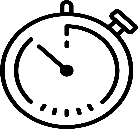 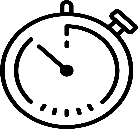 Contrôler le plus rapidement possible les écritures comptables !Activité de l’entrepriseVente et pose de revêtements pour sol et murs En relevant les erreurs comptables après contrôle et en apportant les rectifications utiles si nécessaire (annexe 1 et 2)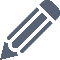 Pour aller plus loin, en proposant l’écriture attendue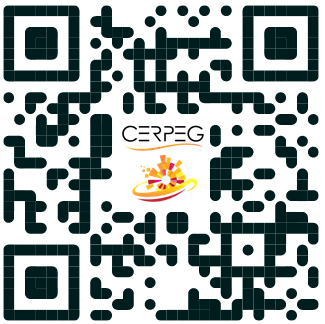 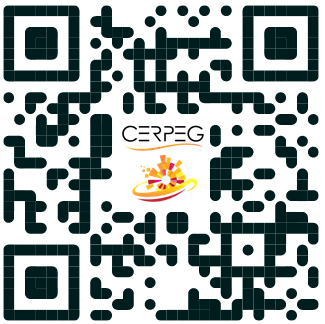   En renseignant la page web pour contrôler le travail précédent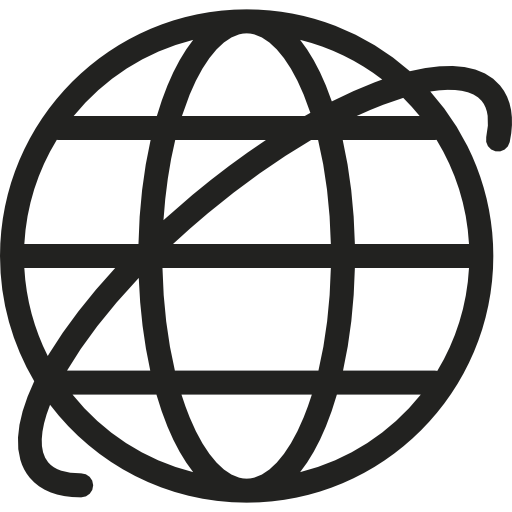 « N5 – Le contrôle des enregistrements comptables de services »Document 1 – Extrait du plan comptableDocument 2 – Factures saisies dans le PGIAnnexe – Le contrôle des écritures comptables.Pour aller plus loin – La rectification des écritures comptablesMon atelier pour m’entrainer à…Identifier le compte de charge correspondant à la dépense Proposer les corrections comptables à apporter401110	Avocats ÉVIDENCE401320	MERLIN401370	PEUGEOT401520	Europ Locat401660	ADECCO401710	RÉNOV DÉCO401840	EURO SÉCURITÉ401890	Expertise Conseils445660	TVA déductible / ABS 20,0 %602100	Matières consommables602200	Fournitures consommables606300	Fournitures d'entretien petit équipement606400	Fournitures administratives608000	Frais accessoires d’achat612000	Redevances de crédit-bail613000	Locations615000	Entretien et réparations616100	Multirisques621000	Personnel extérieur à l’entreprise622600	Honoraires624100	Transports sur achats625600	Missions628200	Télésurveillance, sécurité, gardiennage641000	Rémunérations du personnel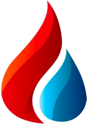 Plomberie Chauffage MERLINPlomberie Chauffage MERLINPlomberie Chauffage MERLINPlomberie Chauffage MERLIN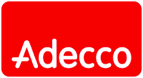 ADDECOADDECOADDECO2, rue Christophe Colomb2, rue Christophe Colomb2, rue Christophe Colomb2, rue Christophe Colomb11, avenue de Montjoyeux11, avenue de Montjoyeux11, avenue de Montjoyeux11, avenue de Montjoyeux11, avenue de Montjoyeux37000 TOURS37000 TOURS37000 TOURS37000 TOURS37000 TOURS37000 TOURSFACTUREFACTUREMON ENTREPRISEMON ENTREPRISEMON ENTREPRISETél. 02 47 20 25 25Tél. 02 47 20 25 25Tél. 02 47 20 25 25MON ENTREPRISEMON ENTREPRISEMON ENTREPRISEN° 366 N° 366 AdresseAdresseAdresseFACTUREFACTUREFACTUREAdresseAdresseAdresseLe 30/04/20NLe 30/04/20NCP VilleCP VilleCP VilleN° 229 du 30/04/20NN° 229 du 30/04/20NN° 229 du 30/04/20NCP VilleCP VilleCP VilleDÉSIGNATIONDÉSIGNATIONDÉSIGNATIONDÉSIGNATIONMONTANTDÉSIGNATIONDÉSIGNATIONDÉSIGNATIONDÉSIGNATIONMONTANTMONTANTFuite d’alimentation d’eauFuite d’alimentation d’eauFuite d’alimentation d’eauFuite d’alimentation d’eauATELIERATELIERATELIERATELIERMain d’oeuvreMain d’oeuvreMain d’oeuvreMain d’oeuvre190,00Tourneur Franck DUMASTourneur Franck DUMASTourneur Franck DUMASTourneur Franck DUMAS1 850,001 850,00Petites fournituresPetites fournituresPetites fournituresPetites fournitures50,00BUREAU d’ÉTUDESBUREAU d’ÉTUDESBUREAU d’ÉTUDESBUREAU d’ÉTUDESDéplacementDéplacementDéplacementDéplacement60,00Maquettiste Pauline DUVOSTMaquettiste Pauline DUVOSTMaquettiste Pauline DUVOSTMaquettiste Pauline DUVOST2 200,002 200,00TOTAL HTTOTAL HTTOTAL HTTOTAL HT300,00Frais de facturationFrais de facturationFrais de facturationFrais de facturation50,0050,00TVA 20 %TVA 20 %TVA 20 %TVA 20 %60,00TVA 20 %TVA 20 %TVA 20 %TVA 20 %820,00820,00TOTAL TTCTOTAL TTCTOTAL TTCTOTAL TTC360,00TOTAL TTCTOTAL TTCTOTAL TTCTOTAL TTC4 920,004 920,00Paiement : comptantPaiement : comptantPaiement : comptantÉchéance : 30/04Échéance : 30/04Paiement : comptantPaiement : comptantÉchéance : 30/04Échéance : 30/04Échéance : 30/04Échéance : 30/04Capital 9 000 € - RCS Tours B551884955 - APE 4322ACapital 9 000 € - RCS Tours B551884955 - APE 4322ACapital 9 000 € - RCS Tours B551884955 - APE 4322ACapital 9 000 € - RCS Tours B551884955 - APE 4322ACapital 9 000 € - RCS Tours B551884955 - APE 4322ACapital 90 000 € - RCS Tours B115851115 - APE 7820ZCapital 90 000 € - RCS Tours B115851115 - APE 7820ZCapital 90 000 € - RCS Tours B115851115 - APE 7820ZCapital 90 000 € - RCS Tours B115851115 - APE 7820ZCapital 90 000 € - RCS Tours B115851115 - APE 7820ZCapital 90 000 € - RCS Tours B115851115 - APE 7820Z Tél 02 47 66 20 30 - contact@merlintours.fr Tél 02 47 66 20 30 - contact@merlintours.fr Tél 02 47 66 20 30 - contact@merlintours.fr Tél 02 47 66 20 30 - contact@merlintours.fr Tél 02 47 66 20 30 - contact@merlintours.frwww.adecco.fr – contact@adeccotours.frwww.adecco.fr – contact@adeccotours.frwww.adecco.fr – contact@adeccotours.frwww.adecco.fr – contact@adeccotours.frwww.adecco.fr – contact@adeccotours.frwww.adecco.fr – contact@adeccotours.frBORDEREAU de SAISIEBORDEREAU de SAISIEBORDEREAU de SAISIEBORDEREAU de SAISIEBORDEREAU de SAISIEBORDEREAU de SAISIEBORDEREAU de SAISIEJOURNAL : AchatsJOURNAL : AchatsCODE : ACÉdition du30/04PÉRIODE : AvrilPÉRIODE : AvrilANNÉE : 20NJOURN° dePIÈCEDOCUMENTTIERSN° deCOMPTEDÉBITCRÉDIT30366FactureMERLIN622600190,0060630050,0062410060,0044566060,00401660360,0030229FactureADECCO6410004 050,0060800050,00445660820,004013204 920,00VÉRIFICATION =VÉRIFICATION =VÉRIFICATION =VÉRIFICATION =VÉRIFICATION =5 280,005 280,00DATEERREURS CONSTATÉESSOLUTIONS PRÉCONISÉESBORDEREAU de SAISIEBORDEREAU de SAISIEBORDEREAU de SAISIEBORDEREAU de SAISIEBORDEREAU de SAISIEBORDEREAU de SAISIEBORDEREAU de SAISIEJOURNAL : AchatsJOURNAL : AchatsCODE : ACÉdition du 25/04PÉRIODE : AvrilPÉRIODE : AvrilANNÉE : 20NJOURN° dePIÈCEDOCUMENTTIERSN° deCOMPTEDÉBITCRÉDITVÉRIFICATION =VÉRIFICATION =VÉRIFICATION =VÉRIFICATION =VÉRIFICATION =